Publicado en  el 13/02/2017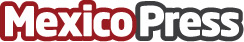 Un 75% de las personas espera que las marcas hagan una mayor contribución al bienestarLos resultados del estudio global Meaningful Brands 2017, realizado por Havas Group, demuestran que los consumidores buscan empresas más comprometidasDatos de contacto:Nota de prensa publicada en: https://www.mexicopress.com.mx/un-75-de-las-personas-espera-que-las-marcas_1 Categorías: Internacional Marketing Consumo http://www.mexicopress.com.mx